ГУБЕРНАТОР ЕВРЕЙСКОЙ АВТОНОМНОЙ ОБЛАСТИПОСТАНОВЛЕНИЕот 9 ноября 2007 г. N 226О СОЗДАНИИ ОБЛАСТНОГО МЕЖВЕДОМСТВЕННОГО КООРДИНАЦИОННОГОСОВЕТА ПО ПАТРИОТИЧЕСКОМУ ВОСПИТАНИЮ ГРАЖДАН НА ТЕРРИТОРИИЕВРЕЙСКОЙ АВТОНОМНОЙ ОБЛАСТИВо исполнение государственной программы "Патриотическое воспитание граждан Российской Федерации на 2006 - 2010 годы", утвержденной Постановлением Правительства Российской Федерации от 11 июля 2005 г. N 422, в целях обеспечения эффективного функционирования системы патриотического воспитания граждан Российской Федерации, объединения усилий и координации деятельности структур, осуществляющих патриотическое воспитание,ПОСТАНОВЛЯЮ:1. Создать областной межведомственный Координационный совет по патриотическому воспитанию граждан на территории Еврейской автономной области.2. Утвердить прилагаемое Положение об областном межведомственном Координационном совете по патриотическому воспитанию граждан на территории Еврейской автономной области и его состав.3. Утратил силу со 2 декабря 2019 года. - Постановление губернатора ЕАО от 02.12.2019 N 279.4. Опубликовать настоящее постановление в газете "Биробиджанер штерн".5. Настоящее постановление вступает в силу со дня его официального опубликования.Губернатор областиН.М.ВОЛКОВУТВЕРЖДЕНОпостановлением губернатораЕврейской автономной областиот 09.11.2007 N 226ПОЛОЖЕНИЕОБ ОБЛАСТНОМ МЕЖВЕДОМСТВЕННОМ КООРДИНАЦИОННОМ СОВЕТЕ ПОПАТРИОТИЧЕСКОМУ ВОСПИТАНИЮ ГРАЖДАН НА ТЕРРИТОРИИЕВРЕЙСКОЙ АВТОНОМНОЙ ОБЛАСТИ1. Общие положения1.1. Областной межведомственный Координационный совет по патриотическому воспитанию граждан на территории Еврейской автономной области (далее - Координационный совет) является коллегиальным органом, осуществляющим координацию деятельности органов исполнительной власти области, областных государственных учреждений, органов местного самоуправления муниципальных образований области и иных организаций в сфере патриотического воспитания граждан.1.2. В своей деятельности Координационный совет руководствуется законодательством Российской Федерации, законодательством Еврейской автономной области, а также настоящим Положением.2. Основные задачи и функции Координационного совета2.1. Основными задачами Координационного совета являются:- разработка предложений по совершенствованию законодательной базы по вопросам патриотического воспитания граждан на территории области и формирование приоритетных направлений в ее реализации;- координация деятельности органов исполнительной власти области, областных государственных учреждений, органов местного самоуправления муниципальных образований области и иных организаций в сфере патриотического воспитания граждан.2.2. В соответствии с основными задачами Координационный совет осуществляет следующие функции:- вносит предложения по разработке проектов нормативных правовых актов области, иных документов и материалов по вопросам взаимодействия органов исполнительной власти области, органов местного самоуправления муниципальных образований области, общественных объединений, иных организаций в их деятельности по патриотическому воспитанию граждан;- принимает участие в подготовке и проведении конференций, семинаров, совещаний по взаимодействию органов исполнительной власти области с органами местного самоуправления муниципальных образований, общественными объединениями;- анализирует работу органов исполнительной власти области, органов местного самоуправления муниципальных образований области, общественных объединений и иных организаций по решению проблем патриотического воспитания граждан, а также проблем взаимодействия указанных органов и объединений;- информирует правительство области о процессах, тенденциях развития патриотического воспитания граждан на территории области.3. Права Координационного советаКоординационный совет для осуществления своей деятельности имеет право:3.1. Рассматривать на заседании Координационного совета вопросы, относящиеся к его компетенции, приглашать на заседания представителей органов исполнительной власти области, областных государственных учреждений, органов местного самоуправления муниципальных образований области, общественных объединений и иных организаций.3.2. Запрашивать в установленном порядке у органов исполнительной власти области, областных государственных учреждений, органов местного самоуправления муниципальных образований области, общественных объединений и иных организаций информацию по вопросам деятельности Координационного совета.3.3. Создавать рабочие группы из членов Координационного совета для подготовки материалов к заседанию Координационного совета.4. Организация деятельности Координационного совета4.1. Решения Координационного совета, принимаемые в соответствии с его компетенцией, носят рекомендательный характер.4.2. Заседания Координационного совета проводятся по мере необходимости, но не реже одного раза в год.(в ред. постановления губернатора ЕАО от 19.07.2023 N 155)4.3. О дате, месте проведения и повестке дня очередного заседания члены Координационного совета информируются секретарем не позднее чем за 7 дней до предполагаемой даты его проведения.4.4. Заседание Координационного совета считается правомочным, если на нем присутствовало более половины членов Координационного совета. Решение Координационного совета принимается путем открытого голосования простым большинством голосов от числа членов Координационного совета, присутствующих на заседании.4.5. Заседания Координационного совета проводятся председателем Координационного совета, а в его отсутствие - заместителем председателя и оформляются протоколом.4.6. Организационно-техническое обеспечение деятельности Координационного совета осуществляет управление по внутренней политике области.(в ред. постановлений губернатора ЕАО от 28.02.2011 N 65, от 03.06.2013 N 155)УТВЕРЖДЕНпостановлением губернатораЕврейской автономной областиот 09.11.2007 N 226СОСТАВОБЛАСТНОГО МЕЖВЕДОМСТВЕННОГО КООРДИНАЦИОННОГО СОВЕТАПО ПАТРИОТИЧЕСКОМУ ВОСПИТАНИЮ ГРАЖДАН НА ТЕРРИТОРИИЕВРЕЙСКОЙ АВТОНОМНОЙ ОБЛАСТИ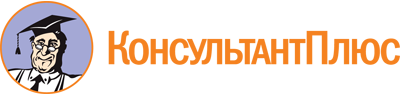 Постановление губернатора ЕАО от 09.11.2007 N 226
(ред. от 19.07.2023)
"О создании областного межведомственного Координационного совета по патриотическому воспитанию граждан на территории Еврейской автономной области"
(вместе с "Положением об областном межведомственном Координационном совете по патриотическому воспитанию граждан на территории Еврейской автономной области")Документ предоставлен КонсультантПлюс

www.consultant.ru

Дата сохранения: 27.10.2023
 Список изменяющих документов(в ред. постановлений губернатора ЕАОот 26.12.2007 N 276, от 06.06.2008 N 102,от 06.07.2010 N 201, от 28.02.2011 N 65,от 16.10.2012 N 250, от 03.06.2013 N 155,от 18.04.2014 N 125, от 28.11.2016 N 260,от 12.12.2017 N 323, от 02.12.2019 N 279,от 19.07.2023 N 155)Список изменяющих документов(в ред. постановлений губернатора ЕАОот 28.02.2011 N 65, от 03.06.2013 N 155,от 19.07.2023 N 155)Список изменяющих документов(в ред. постановления губернатора ЕАО от 19.07.2023 N 155)БратыненкоДмитрий Федорович- вице-губернатор Еврейской автономной области - первый заместитель председателя правительства Еврейской автономной области, председатель Координационного совета;КолобовДмитрий Сергеевич- заместитель руководителя аппарата губернатора и правительства Еврейской автономной области - начальник управления по внутренней политике Еврейской автономной области, заместитель председателя Координационного совета;МишанинДмитрий Андреевич- консультант отдела общественных связей управления по внутренней политике Еврейской автономной области, секретарь Координационного совета.Члены Координационного совета:Члены Координационного совета:БолецДмитрий Леонидович- военный комиссар Еврейской автономной области (по согласованию);ГарнагаАлександр Сергеевич- начальник департамента по физической культуре и спорту правительства Еврейской автономной области;КлимошенкоАлександр Григорьевич- начальник департамента региональной безопасности Еврейской автономной области;КуликоваСветлана Иосифовна- председатель областной организации Всероссийской общественной организации ветеранов (пенсионеров) войны, труда, Вооруженных сил и правоохранительных органов в Еврейской автономной области (по согласованию);МахинькоДмитрий Владимирович- начальник штаба регионального отделения Всероссийского детско-юношеского военно-патриотического общественного движения "ЮНАРМИЯ" в Еврейской автономной области (по согласованию);МинкоСергей Тимофеевич- председатель Совета областной Еврейской автономной области общественной организации воинов-интернационалистов, участников региональных конфликтов и войн (по согласованию);СоловченковаНаталья Николаевна- начальник департамента образования Еврейской автономной области;УшаковаМарина Юрьевна- начальник департамента культуры правительства Еврейской автономной области;ШкарупаНиколай Александрович- атаман Средне-Амурского окружного казачьего общества (по согласованию);- представитель Главного управления Министерства Российской Федерации по делам гражданской обороны, чрезвычайным ситуациям и ликвидации последствий стихийных бедствий по Еврейской автономной области (по согласованию);- представитель Управления Министерства внутренних дел Российской Федерации по Еврейской автономной области (по согласованию);- представитель Управления Федеральной службы безопасности Российской Федерации по Еврейской автономной области (по согласованию);- представитель Управления Федеральной службы войск национальной гвардии Российской Федерации по Еврейской автономной области (по согласованию).